a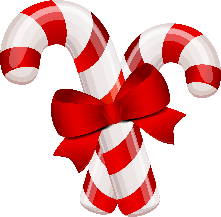 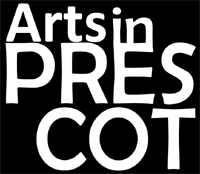 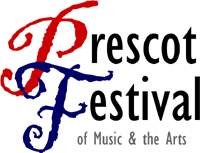 Mayor of Prescot’sCHARITY CHRISTMAS CONCERTThursday 12th December, 7.00pm-8.15pm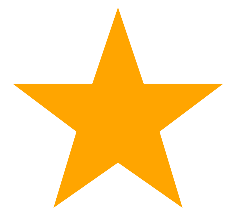 Prescot Parish Church, Church Street, Prescot, L34 3LA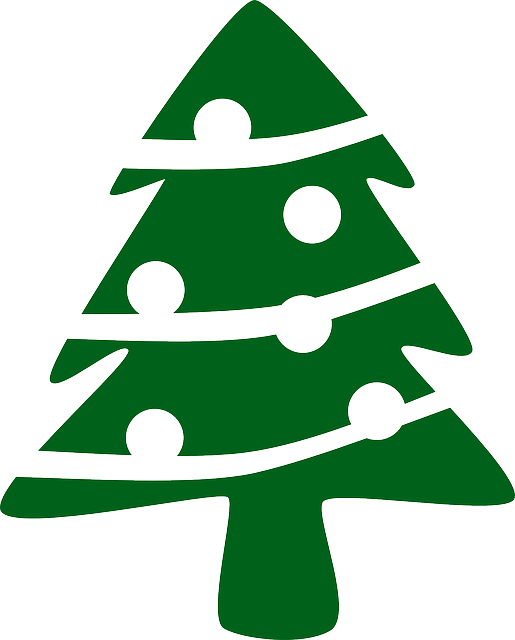 Brassworks QuartetPrescot Parish Church ChoirSt Mary & St Paul’s Primary School Choir
Bluebell Park School Makaton Signing ChoirEvelyn Community Primary School & Staff ChoirsChristmas favourites, sing-a-long carols & festive refreshments!Tickets £5 on the door (accompanied under 16s free)All proceeds to the Mayor of Prescot’s Charities: Local Community Volunteer Groups www.prescotfestival.co.uk16th Annual Prescot Festival – Friday 19th to Sunday 28th June 2020